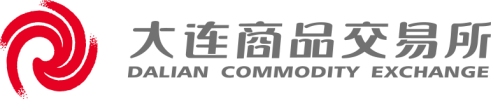 大商所“百校万才”工程教学项目申报书课程名称：课程编码：合作院校：校方项目负责人：联系电话：承办单位：承办单位项目联系人：联系电话：填表日期：大连商品交易所二零二三年填报说明1.A类项目是指以专业必修课、专业必选选修课形式开展的项目。B类项目是除A类项目以外的其余学分制项目。2.项目负责人为课程团队牵头人，应为本校副教授及以上职称教师。非高校讲师须具备5年及以上从业经历。3.文本中的中外文名词第一次出现时，要写清全称和缩写，再次出现时可以使用缩写。4.如实填写各项信息，语言表达应准确、完整、严谨。如有弄虚作假现象，一经核实，将取消本次合作。本表未涵盖的内容，需要说明的，请以附件形式添加。5.填写讲师相关信息时需经过讲师本人同意，简历中应体现近5年来参与期货衍生品相关教学、研究、业务开展等情况。6.本申报书填写请使用小四号国标仿宋或仿宋字体。表格各栏目大小必要时可根据内容进行调整，格式编排应规范，注意整体美观。项目基本信息二、授课教师（教学团队）三、课程目标（300字以内）四、课程表五、学生考核方案（300字以内）六、项目管理方案（500字以内）申报单位（公章）：年   月   日合作高校或学院（公章）：年   月   日合作高校院系院系承办单位项目类别○A类项目      ○B类项目○A类项目      ○B类项目○A类项目      ○B类项目○A类项目      ○B类项目○A类项目      ○B类项目○A类项目      ○B类项目○A类项目      ○B类项目支持费用_万元_万元项目类型项目类型○延续  ○新增○延续  ○新增○延续  ○新增课程性质○专业必修课  ○专业必选选修课   ○其他（        ）○专业必修课  ○专业必选选修课   ○其他（        ）○专业必修课  ○专业必选选修课   ○其他（        ）○专业必修课  ○专业必选选修课   ○其他（        ）○专业必修课  ○专业必选选修课   ○其他（        ）○专业必修课  ○专业必选选修课   ○其他（        ）○专业必修课  ○专业必选选修课   ○其他（        ）学生人数学分学分学时总学时：         理论课学时：        实践学时：总学时：         理论课学时：        实践学时：总学时：         理论课学时：        实践学时：总学时：         理论课学时：        实践学时：总学时：         理论课学时：        实践学时：总学时：         理论课学时：        实践学时：总学时：         理论课学时：        实践学时：课程时间开课年级面向专业主要教材/教案书名、书号、作者、出版社、出版时间书名、书号、作者、出版社、出版时间书名、书号、作者、出版社、出版时间书名、书号、作者、出版社、出版时间书名、书号、作者、出版社、出版时间书名、书号、作者、出版社、出版时间书名、书号、作者、出版社、出版时间合作高校教学团队牵头人姓名职称职称合作高校教学团队牵头人邮箱电话电话合作会员/协会项目负责人姓名电话电话合作会员/协会项目负责人邮箱课程团队主要成员（序号1为课程负责人，A类项目教师总人数限5人之内；B类项目教师总人数限8人之内）课程团队主要成员（序号1为课程负责人，A类项目教师总人数限5人之内；B类项目教师总人数限8人之内）课程团队主要成员（序号1为课程负责人，A类项目教师总人数限5人之内；B类项目教师总人数限8人之内）课程团队主要成员（序号1为课程负责人，A类项目教师总人数限5人之内；B类项目教师总人数限8人之内）课程团队主要成员（序号1为课程负责人，A类项目教师总人数限5人之内；B类项目教师总人数限8人之内）课程团队主要成员（序号1为课程负责人，A类项目教师总人数限5人之内；B类项目教师总人数限8人之内）课程团队主要成员（序号1为课程负责人，A类项目教师总人数限5人之内；B类项目教师总人数限8人之内）课程团队主要成员（序号1为课程负责人，A类项目教师总人数限5人之内；B类项目教师总人数限8人之内）课程团队主要成员（序号1为课程负责人，A类项目教师总人数限5人之内；B类项目教师总人数限8人之内）序号姓名出生年月单位职务职称手机号码电子邮箱授课占比12345讲师简历（每位讲师简历应在200字以内）讲师简历（每位讲师简历应在200字以内）讲师简历（每位讲师简历应在200字以内）讲师简历（每位讲师简历应在200字以内）讲师简历（每位讲师简历应在200字以内）讲师简历（每位讲师简历应在200字以内）讲师简历（每位讲师简历应在200字以内）讲师简历（每位讲师简历应在200字以内）讲师简历（每位讲师简历应在200字以内）（顺序应与上方表格一一对应）XX：XX：（顺序应与上方表格一一对应）XX：XX：（顺序应与上方表格一一对应）XX：XX：（顺序应与上方表格一一对应）XX：XX：（顺序应与上方表格一一对应）XX：XX：（顺序应与上方表格一一对应）XX：XX：（顺序应与上方表格一一对应）XX：XX：（顺序应与上方表格一一对应）XX：XX：（顺序应与上方表格一一对应）XX：XX：（结合本校办学定位、学生情况、专业人才培养要求，具体描述学生学习本课程后能够获取的知识、培养的能力等）序号课程模块课程课程大纲讲师姓名课时序号课程模块课程课程大纲讲师姓名课时（概述本项目管理和教学效果保障措施）